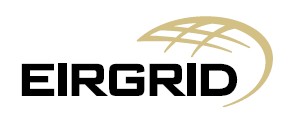 WINDFARM PPM DEROGATION APPLICATION FORMmailto:GridCode@eirgrid.com160 SHELBOURNE ROADBALLSBRIDGEDUBLIN 4PH: +353-1-6771700Confidential                                       Derogation Application FormConfidential                                       Derogation Application FormConfidential                                       Derogation Application FormWINDFARM PPM NAMEInstalledCapacity (MW)MAXIMUM EXPORT CAPACITY (MW)MAKE AND MODEL OF WIND TURBINE GENERATOR (WTG)MAKE AND MODEL OF WIND TURBINE GENERATOR (WTG)SIZE OF EACH WTG(MW)MAKE AND MODEL OF WIND TURBINE GENERATOR (WTG)MAKE AND MODEL OF WIND TURBINE GENERATOR (WTG)SIZE OF EACH WTG(MW)1.   1.   2.   2.   3.3.APPLICANTAPPLICANTCONTACT NAME:TELEPHONENUMBER:APPLICANT E-MAILDEROGATIONADDRESS:APPLICATIONNUMBER(DAID):ENERGISATION DATEOF WINDFARM PPM:DATE OPERATIONALCERTIFICATIONACHIEVED:(WRITE NO IF NOT YET ACHIEVED) – PLEASE ATTACH OP. CERT.GRID CODECLAUSE (ORDEFINITION) FORWHICH DEROGATION IS BEING SOUGHT:WAS THISGRID CODE REQUIREMENTIN THE RELEVANT CODE ON THE DATE THE WINDFARM PPM WAS ENERGISED? (Y/N)GRID CODE VERSION:GRID CODE MODIFICATIONNUMBER ANDEFFECTIVE DATE (IF RELEVANT):GRID CODE MODIFICATIONNUMBER ANDEFFECTIVE DATE (IF RELEVANT):GRID CODE MODIFICATIONNUMBER ANDEFFECTIVE DATE (IF RELEVANT):GRID CODE MODIFICATIONNUMBER ANDEFFECTIVE DATE (IF RELEVANT):EXTENT OF NON- COMPLIANCE (EXACT LEVEL OF COMPLIANCE ACHIEVABLE BY WINDFARM PPM):EXPECTEDREPLACEMENT DATEFOR WTGS (ORPLANT CAUSINGNON-COMPLIANCE):ESTIMATED COST (INEURO) TO ACHIEVECOMPLIANCE (IF THIS IS THE COST OF REPLACING THEWTGS, OR PLANTCAUSING NON-COMPLIANCE, NOTE THAT AND INCLUDEESTIMATED COST):REASON FOR NON- COMPLIANCE (ATTACH SUPPORTING DOCUMENTATION FROM OEM ):THE END DATE OFTHE REQUESTED DEROGATION APPLICATION:DETAILS OF SUPPORTING DOCUMENTATION FOR APPLICATION (IF ANY) ATTACHED:Please submit the Derogation Application to  GridCode@eirgrid.comPlease submit the Derogation Application to  GridCode@eirgrid.com